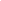 INDEX
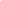 Executive Summary
Company Overview
Products and Services
Execution
Operational Plan
Financial PlanExecutive Summary:[Salmon Haven] is a licensed salmon fishing company that has secured a hundred hectares of land for its facilities in a coastal area in Tampa, Florida. The company is involved in catching and processing world-class salmons.Safe Haven leverages on the many opportunities available in the fishing industry. This enables the company to contribute to the growing economy of the United States of America as it plans to export Florida-processed salmons all over the world.Company Overview:Mission Statement: [Salmon Haven] commits to sustainable fishing of salmon with the aim of dominating the world market.Philosophy: Guided by the right workplace values and ethics, [Salmon Haven] cultivates a work environment that provides a humane and sustainable living for the employees, which translates to better job performance and quality-driven product development.Vision: [Salmon Haven] seeks to become the top salmon fishing company in the world.Outlook: The fishing industry is expected to grow as more individuals include seafood to their diet because of its taste and health benefits. Fortunately, modern technology lessens the ecological impact of fishing and increases the net profit of fishing companies regardless of economic climate.Type of Industry: Fishing IndustryBusiness Structure: Sole ProprietorshipOwnership: Sole Proprietorship,  Clark M. McDonoughStart-Up Summary: The total start-up cost for [Salmon Haven] is [$295,688.12.] The owner, Clark M. McDonough, will invest an amount of [$145,688.12]. In addition, the Bank of Florida has approved a business loan amount of [$150,000.00] and is expected to be credited to the company’s account any moment from now. The amount that will be invested in the company will be principally used for the operational expenses, fishing ships, fish factories, and equipment.Management Team:Short- and Long-Term Goals and Milestones:Products and ServicesProduct/Service Description: [Salmon Haven] regularly conducts fishing trips to keep up with the demand for salmons, fresh or procesed, in the market. The company has fishing grounds in the Pacific and Atlantic Oceans, which are carefully controlled to prevent the overfishing of the salmon population. It uses modern technology to minimize the damage to the marine ecosystems and to ensure that it only offers high-quality salmons.Value Proposition: [Salmon Haven offers] consumers with salmon products that are not only delicious but also a fine addition to a sophisticated palate. The company presents the consumers with the opportunity to indulge the flavors of other countries, like Japan and Italy, at their own convenience.Pricing Strategy: [Salmon Haven plans] to sell its products at competitive prices,  making sure that it positions itself well in the market. To maximize profits, the company strategizes all of its fishing trips, adapting to daily weather changes and other circumstances. This guarantees bountiful harvest and keeps the overhead as low as possible. The company offers discounts to those who buy products directly from the factory using their own transport vehicles.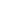 ExecutionMarketing Plan: [Salmon Haven] will maintain an extensive marketing campaign that will ensure maximum visibility for the business and boost the company’s brand awareness.To be specific, the company will:Develop relationships with groceries and seafood wholesalers, especially those that prefer bulk orders.Strengthen all existing buyer-seller relationships throughout the market.Market Research: Most households consume seafood, so it is perfectly reasonable for hotels and restaurants to offer seafood dishes to their customers and guests. On the other hand, many individuals consume salmon as part of their healthy diet. That said, [Salmon Haven] should be able to sell its products to as many people as possible.Marketing Strategy: The sales and marketing teams for [Salmon Haven] intend to aggressively develop relationships with local and regional fishery cooperations that can assist the company in maintaining precise pricing methods. This way, the company will always have a predictable stream of income. In the future, the company will hire an advertising firm to help publicize the company and its brand, granting a higher chance of directly selling packaged fish products to supermarkets, farmer’s markets, and reputable retailers.[Salmon Haven] will utilize the following marketing strategies:Organizational Structure: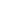 Operational Plan:Location and Facilities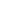 Tools and Equipment ChecklistIT InfrastructureThe following table reflects the IT infrastructure of [Salmon Haven].Financial Plan AssumptionsThe rising demand for salmons, particularly from Asian and Mediterranean-themed establishments, will ensure a steady flow of revenue for the next one or, possibly, two decades. [Salmon Haven] expects to meet its income goal for the first 24 months of operation.Monthly ExpensesThe chart shows the projected monthly expenses for 2019.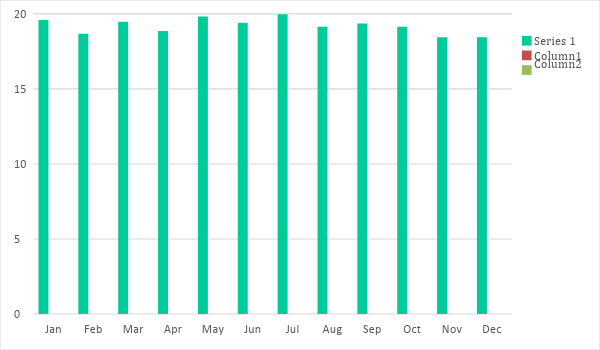 Monthly RevenueThe chart depicts the projected monthly revenues for 2019. 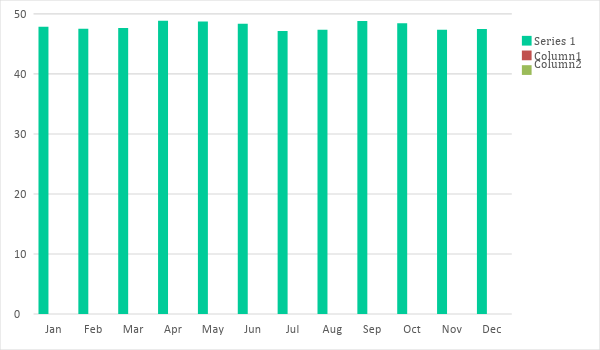 StatementsStart-Up Expenses$ 72,314.03Start-Up Assets$ 223,374.09Total Funding Required$ 295,688.12AssetsNon-Cash Assets from Start-Up$ 141,840.08Cash Requirements from Start-up$ 60,573.59Additional Cash Raised$ -Cash Balance on Starting Date$ 20,960.42Total Assets$ 223,374.09CapitalPlanned InvestmentOwner$ 145,688.12Other$ 150,000.00Additional Investment Requirement$ -Total Planned Investment$ 295,688.12Loss at Start-Up (Start-Up Expenses)$ 72,314.03Total Capital$ 223,374.09Liabilities$ 72,314.03Total Capital and Liabilities$ 295,688.12Start-UpStart-UpRequirementsRequirementsStart-Up ExpensesStart-Up ExpensesRent$ -Advertising$ 3,540.59Legal Fees$ 4,008.01Staff Training$ 50,764.19Insurance$ 9,429.17Other$ 4,572.07Total Start-Up Expenses$ 72,314.03Start-Up AssetsStart-Up AssetsCash Required$ 81,534.01Start-Up Inventory$ 10,539.30Other Current Assets$ 50,686.80Long-Term Assets$ 80,613.98Total Assets$ 223,374.09Total Requirements (Total Start-Up Expenses + Total Assets)$ 295,688.12Management TeamRole/FunctionSkillsKatherine S. DavisGeneral ManagerLeadership, Problem-Solving, Decision-Making, and PlanningNancy S. CorpusHuman Resources and Admin ManagerPerformance Management, Communication, and BookkeepingShort-Term GoalsMilestonesBusiness loan applicationCompleted on February 16, 2019Recruitment of employeesIn progress; interviews are ongoingLong-Term GoalsMilestonesCreation and use of an official website for business purposesThe official website is expected to be fully functional on or before March 1, 2019Establishment of business relationship with vendors and restaurantsAt least ten clients are expected to repeat business with the companySWOT AnalysisStrengthsWeaknessesOpportunitiesThreats[Salmon Haven]Has healthy relationships with a lot of major players in the industryHas the latest fishing equipmentHas an experienced teamOffers a narrow range of fish productsThere are a lot of households and businesses that need a daily supply of seafoodRising demand for salmonsEconomic downturnBad weather and natural disastersUnfavorable government policiesNew competitorsCold Spring HatcheryWorld-class brandOffers a wide range of fish productsExpensive productsNew customers always recognize world-class brands firstCompanies that offer high-quality seafood at a more affordable priceFlorida Fish Farms Inc.Has the biggest facility in the USHas yet to expand globallyLarge facilities produce more fish productsCompanies that are expanding their businesses fasterMarketing StrategyActivitiesTimelineSuccess CriteriaAttend related agriculture and food expos, seminars, and business fairsPromote the company by giving out brochuresIndefiniteNew customers should be expected every week.Online advertisingHire an online marketing teamMarch 2019An online marketing team should be formed within March 2019.Encourage referralsProvide discounts to the referrersIndefiniteIncrease in number of customers due to referralsSoftwareQuantityQuickBooks4Evernote1HardwareQuantityWater Filter7Oxygen Generator13InfrastructureExisting (Y/N)Description	Social MediaYThe company has Facebook and Instagram accounts.Latency ProofYNetwork connections suffer from a delay.Zero DowntimeNThere has been no business disruption due to the network.High-Performance StorageNStorage is limited at this time. Need to evaluate how much more needs to be invested for both backup and storage.Profit and Loss ProjectionProfit and Loss ProjectionProfit and Loss ProjectionProfit and Loss ProjectionFY2019FY2020FY2021Sales$ 655,215.70$ 714,349.64$ 778,801.42Direct Cost of Sale$ 65,907.57$ 71,855.43$ 77,915.78Other Cost of Sale$ 4,909.57$ 9,763.33$ 11,644.31Total Cost of Goods Sold or COGS (Sales - Direct Cost of Sale - Other Cost of Sale)$ 70,817.14$ 81,618.76$ 89,560.09Gross Profit (Sales-Total Cost of Goods Sold)$ 584,398.56$ 632,730.88$ 689,241.33Gross Margin % (Gross Profit/Sales)89.19%88.57%88.50%Operating ExpensesOperating ExpensesOperating ExpensesOperating ExpensesRent$ -$ -$ -Insurance$ 7,524.13$ 7,826.09$ 8,225.12Utilities$ 17,559.05$ 18,316.92$ 19,695.23Salary (Including Tax)$ 203,056.74$ 210,849.26$ 233,468.36Maintenance & Supplies$ 4,951.00$ 5,361.16$ 5,830.80Total Operating Expenses$ 233,090.92$ 242,353.43$ 267,219.51EBITDA (Total Cost of Sale-Total Operating Expenses)$ 351,307.64$ 390,377.45$ 422,021.82Depreciation$ 5,248.85$ 5,707.54$ 5,089.30Interest Expense$ 13,844.80$ 12,372.94$ 11,796.25Taxes Paid$ 80,314.57$ 89,244.95$ 100,831.62Net Profit (Gross Profit - Operating Expenses - Taxes - Interest)$ 257,148.27$ 288,759.56$ 309,393.95Balance Sheet ProjectionBalance Sheet ProjectionBalance Sheet ProjectionBalance Sheet ProjectionFY2019FY2020FY2021Cash$ 88,558.20$ 104,838.89$ 123,100.11Accounts Receivable$ -$ -$ -Inventory$ 35,065.72$ 62,902.35$ 98,914.01Other Current Assets$ 65,547.94$ 72,202.34$ 98,865.53Total Current Assets$ 189,171.86$ 239,943.58$ 320,879.65Long-Term Assets$ 88,593.74$ 108,102.64$ 127,616.90Accumulated Depreciation$ 8,586.02$ 16,033.38$ 24,373.20Total Long-Term Assets (Long-Term Assets-Accumulated Depreciation)$ 80,007.72$ 92,069.26$ 103,243.70Total Assets (Total Current Assets + Total Long-Term Assets)$ 269,179.58$ 332,012.84$ 424,123.35Accounts Payable$ 13,649.13$ 26,739.52$ 40,792.94Notes Payable$ 116,347.10$ 108,438.80$ 99,515.36Other$ -$ -$ -Total Liabilities$ 129,996.23$ 135,178.32$ 140,308.30Paid-in Capital$ 141,840.08$ 147,006.52$ 160,004.73Retained Earnings$ 548,504.17$ 1,168,764.81$ 1,853,763.19Total Owner's Equity (Total Assets - Total Liabilities)$ 139,183.35$ 196,834.52$ 283,815.05Total Liabilities & Equity (Total Liabilities/Total Owner's Equity)93.40%68.68%49.44%Cash Flow ProjectionCash Flow ProjectionCash Flow ProjectionCash Flow ProjectionFY2019FY2020FY2021Operating Cash Beginning$ 88,558.20$ 104,838.89$ 123,100.11Sources of Cash$ -$ -$ -Receivables$ -$ -$ -Sales$ 655,215.70$ 714,349.64$ 778,801.42Others$ 37,821.19$ 43,425.54$ 50,316.36Total Cash$ 781,595.09$ 862,614.07$ 952,217.89ExpendituresExpendituresExpendituresExpendituresRent$ -$ -$ -Insurance$ 7,524.13$ 7,826.09$ 8,225.12Utilities$ 17,559.05$ 18,316.92$ 19,695.23Salary (Including Tax)$ 203,056.74$ 210,849.26$ 233,468.36Maintenance & Supplies$ 4,951.00$ 5,361.16$ 5,830.80Total Expenditures$ 233,090.92$ 242,353.43$ 267,219.51Net Income/Loss (Total Cash - Total Expenditures)$ 548,504.17$ 620,260.64$ 684,998.38